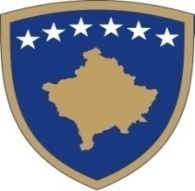 Republika e KosovësRepublika Kosova - Republic of KosovoQeveria - Vlada – GovernmentMinistria e Punës dhe Mirëqenies Sociale - Ministarstvo za Rad i Socijalne Zaštite Ministry of Labour and Social WelfareBazuar në nenin 12, paragrafi 4 të Ligjit Nr. 03/ L -149 për Shërbimin Civil të Republikës së Kosovës, dhe në Ligjin Nr. 04/L-077  për Marrëdhëniet e Detyrimeve, me qëllim të ofrimit të shërbimeve të veçanta, Ministria e Punës dhe Mirëqenies Sociale:                                                                                       Shpall Konkurs Publikpër Marrëveshje për Shërbime  të VeçantaDetyrat kryesore:1. Përcjelljen e shkresave zyrtare  në institucione tjera dhe shkresat  që dërgohen përmes postës të evidentoj dhe  të raportoj tek udhëheqësi i divizionit; 2. Bënë vozitjen e automjeteve të lehta, mban përgjegjësi për mirëmbajtjen e përditshme të automjeteve ose të automjetit të caktuar;3. Siguron që automjeti të jetë i pastër dhe në gjendje të mirë;4. Mban evidencën e të gjitha udhëtimeve. Shënon kilometrazhën ditore dhe shpenzimet e lëndëve djegëse ;5. Siguron që të gjitha veprimet të jenë në pajtim me rregullat në fuqi me rastin e aksident/ trafikun;6. Zbaton procedurat mbi përdorimin e automjeteve të MPMS-së;7. Kryen edhe detyra tjetër në përputhje me ligjet dhe rregulloret të cilat mund të kërkohen në mënyrë të arsyeshme kohë pas kohe nga mbikëqyrësi.Kualifikimet dhe shkathtësitë e kërkuara,(Kualifikimet, përvoja e punës si dhe aftësitë dhe shkathtësitë tjera  që kërkohen për ketë vend  të punës) Diplomë e shkollës së mesme;Patent shoferi valid është i domosdoshëm; Shkathtësit të punës më kompjuter në programet word,excel;Kushtet e pjesëmarrjes në konkurs:Të drejtë aplikimi kanë të gjithë Qytetarët e Republikës së Kosovës të moshës madhore të cilët kanë zotësi të plotë për të vepruar,  janë në posedim të drejtave civile dhe politike, kanë përgatitjen e nevojshme arsimore dhe aftësinë profesionale për kryerjen e detyrave dhe të cilët kanë aftësitë fizike që kërkohen për pozitën përkatëse. Aktet ligjore dhe nënligjore që e rregullojnë rekrutimin: Përzgjedhja bëhet në pajtim me nenin 12 paragrafi 4 të Ligjit Nr. 03/L-149 të Shërbimit Civil të Republikës së Kosovës, Ligjin Nr. 04/L-077, Për Marrëdhëniet e Detyrimeve.  Në këtë konkurs zbatohet një procedurë e thjeshtësuar e rekrutimit. Procedurat e konkurrimit: Procedura e konkurrimit është e hapur për kandidatët e jashtëm. Paraqitja e kërkesave:Marrja dhe dorëzimi i aplikacioneve: Divizioni për Burime Njerëzore, Rruga ”Edit Durham”  Nr. 46-Prishtinë,afër sheshit“Zahir Pajaziti”ndërtesa e MPMS-së,aplikacioni mund të shkarkohet nga ueb-faqe http://mpms-gov.net/  Për informata më të hollësishme mund ta kontaktoni zyrtarin në Divizionin për Burimeve Njerëzore në numër telefoni  038 212-886, prej orës 8:00–16:00. Konkursi mbetet i hapur 7 (shtatë) ditë kalendarike, nga dita e publikimit, që nga data: 28.08.2018 deri më 03.09.2018, që konsiderohet dita e fundit e mbylljes së konkursit.Aplikacionet e dërguara me postë, të cilat mbajnë vulën postare mbi dërgesën e bërë ditën e fundit të afatit për aplikim, do të konsiderohen të vlefshme dhe do të merren në shqyrtim nëse arrijnë brenda 2 ditësh; aplikacionet që arrijnë pas këtij afati dhe aplikacionet e mangëta refuzohen. Aplikacionit i bashkëngjiten kopjet e dokumentacionit për kualifikimin arsimor, dhe dokumentacionet e tjera të nevojshme që kërkon vendi i punës, për të cilin konkurrohet. Aplikacionet e dorëzuara nuk kthehen! Kandidatët e përzgjedhur në listën e ngushtë do të ftohen në intervistë nëpërmjet telefonit. Ministria e Punës dhe Mirëqenies Sociale, mirëpret aplikacionet nga të dy gjinitë nga të gjitha komunitetet.Republika e KosovësRepublika Kosova - Republic of KosovoQeveria - Vlada – GovernmentMinistria e Punës dhe Mirëqenies Sociale - Ministarstvo  Rada i Socijalne Zaštite Ministry of Labour and Social WelfareNa osnovu člana 12 stav 4 Zakona Br. 03 / Z-143 o Civilnoj Službi Republike Kosova i Zakon Br. 04 / Z-077 o Obligacionim Odnosima, radi pružanja posebnih usluga, Ministarstvo Rada i Socijalne Zaštite:                                                                                       Objavljuje Javni Konkursza  Sporazum o Posebnim Uslugama Glavni zadaci:
1. Praćenje  službenih spisova u druge institucije i dokumenata koji se šalju  poštom evidentiratiih  i izveštavati  kod rukovodioca divizije .
2.  Voziti laka  vozila, odgovoran je za svakodnevno održavanje vozila ili odredenog vozila;
3. Obezbediti da vozilo bude čisto i u dobrom stanju;
4. Održava evidenciju svih putovanja .Registrovati  dnevne kilometre i troškove goriva;
5. Obezbediti da sve obavljene radnje budu u skladu sa važećim pravilima u slučaju saobraćajne/ nesreće
6. Sprovesti procedure o upotrebi vozila MRSZ-a;
7. Izvršavati i  druge dužnosti u skladu sa zakonima i propisima koji se mogu  razumno zatražiti s’ vremena na vreme od strane rukovodioca.

Potrebne kvalifikacije i veštine (kvalifikacije, radno iskustvo kao i druge sposobnosti i veštine potrebne za ovo radno mesto)
              Diploma srednje škole;
              Neophodna je važeća važeća vozačka dozvola;
              Kompjuterskih veština u programima,word,exel;Uslovi učestvovanja na  konkursu :Imaju pravo konkurisati, svi građani Republike Kosova uzrastog doba, koji imaju punu radnu sposobnost da deluju, imaju građanska i politička prava, neophodnu stručnu spremu i profesionalnu sposobnost za obavljanje poslova, i koji poseduju fizičke veštine potrebne za odgovarajuću poziciju. Pravni i podzakonski akti koji regulišu zapošljavanje:Izbor se vrši u skladu sa članom 12 stav 4 Zakona br. 03 / Z-149 Civilne Službe Republike Kosova, Zakon br. 04 / Z-077, o Obligacionim Odnosima. Na ovom konkursu se sprovodi pojednostavljeni postupak zapošljavanja.Postupci  konkurisanja :Procedura  konkurisanja   je otvorena za spoljne kandidatePodnošenje aplikacija: Prijem i podnošenje prijava: Divizija za Ljudske Resurse,Ulica   “Edit Durham” u blizini , trga “Zahir Pajaziti” zgrada MRSZ-te u Prištini, aplikacija se može preuzeti sa http://mpms-gov.net/Za dodatne informacije kontaktirajte Kancelariju Divizije za Ljudske Resurse pri MRSZ tel.038 /212-886  od 8:00-16:00 časova.Konkurs je otvoren 7(sedam) kalendarskih dana od dana objavljivanja, počevši od 28.08.2018  do 03.09.2018  koje se smatra poslednji dan završetka konkursa .Aplikacije poslate poštom, koje nose poštanski žig na pošiljci od zadnjeg dana roka za aplikaciju će se smatrati važecim i uzet će se na razmatranje ukoliko pristižu unutar 2 dana,dok aplikacije pristigle nakon isteka roka i one nekomletirane neće se razmatrati. Aplikacije priložiti kopije dokumenata o kvalifikaciji, iskustva i drugu potrebnu dokumentaciju koje zahteva radno mesto, za koje se konkuriše. Podnošene aplikacije se ne vraćaju!Kandidati odabrani u uži izbor će biti pozvani na intervju preko telefona.Ministarstvo Rada i Socijalne Zaštite  prima prijave iz oba pola i svih zajednica. Emri i Institucionit:   Ministria e Punës dhe Mirëqenies SocialeTitulli i punës:           Zyrtar i Logjistikës Lloji i kontratës:          Marrëveshje për Shërbime të Veçanta–(MSHV)Raporton te:              Udhëheqësi i Divizionit për Teknologji Informative dhe LogjistikëKoeficienti :5 (pesë)Kohëzgjatja e kontratës:6 (gjashtë) muaj  Orari i punës:             I plotë Numri i ekzekutuesve:1 (një)Vendi:                         MPMS-PrishtinëNaziv  Institucije :Ministarstvo Rada i Socijalne ZaštiteNaziv radnog mesta :           Službenik LogistikeVrsta ugovora:Sporazum o Posebnim Uslugama - (SPU)Izveštava:              Rukovodiocu Divizije za Informacionu Tehnologiju i LogistikuKoeficient5.5 (pet i po)Trajanje ugovora:6 (šest ) meeciRadno vreme:             PunoBroj rukovodilaca:1 (jedan)Mesto:                         MRSZ–Priština 